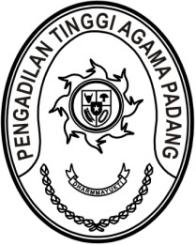 Nomor     	: 0000/WKPTA.W3-A/HK2.6/III/2024                            19 Maret 2024Lampiran	: -Perihal	: PembinaanKepadaYth. Ketua Pengadilan Agama Padang	Assalamu’laikum Wr. Wb.Sehubungan dengan berkas perkara Pengadilan Agama Padang yang dimohonkan banding Nomor 1242/Pdt.G/2023/PA.Pdg yang sudah didaftarakan di Pengadilan Tinggi Agama Padang Nomor 23/Pdt.G/2024/PTA.Pdg. Setelah dipelajari perlu adanya pembinaan administrasi terhadap perkara tersebut. Untuk itu kami minta kepada Saudara untuk memerintahkan:Ketua Pengadilan Agama PadangPanitera Pengadilan Agama PadangYusnizar (Ketua Majelis)Adwar (Hakim Anggota)Asli Nasution (Hakim Anggota)Emaneli (Hakim Anggota)Desmiyenti (Panitera Pengganti)Untuk menghadap Wakil Ketua Pengadilan Tinggi Agama Padang pada :Hari/Tanggal	: Rabu/ 20 Maret 2024Jam		: 13.30 WIB Tempat		: Ruang Kerja Wakil Ketua Pengadilan Tinggi Agama			 Padang,Demikian disampaikan, atas kehadirannya tepat waktu diucapkan terima kasih.Wassalam,Wakil Ketua,Rosliani